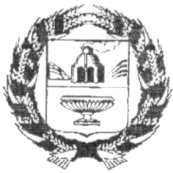 АДМИНИСТРАЦИЯ ЗАРИНСКОГО РАЙОНААЛТАЙСКОГО КРАЯП О С Т А Н О В Л Е Н И Е16.01.2023                                                                                                             № 21г. ЗаринскОб отмене Постановления Администрации Заринского района Алтайского края от 16.05.2016 г. №351 «Об утверждении Порядка разработки, корректировки, осуществления мониторинга и контроля реализации прогнозов социально-экономического развития муниципального образования Заринский район на среднесрочный и долгосрочный периоды»В целях приведения муниципальных правовых актов Администрации Заринского района Алтайского края в соответствие с действующим законодательством, на основании ст. 48 Федерального закона от 06.10.2003 N 131-ФЗ «Об общих принципах организации местного самоуправления в Российской Федерации», Администрация Заринского района Алтайского краяПОСТАНОВЛЯЕТ:1.Признать утратившим силу Постановление Администрации Заринского района Алтайского края от 16.05.2016 г. №351«Об утверждении Порядка разработки, корректировки, осуществления мониторинга и контроля реализации прогнозов социально-экономического развития муниципального образования Заринский район на среднесрочный и долгосрочный периоды».2.Опубликовать настоящее постановление в районной газете «Знамя Ильича» и (или) разместить на официальном сайте Администрации Заринского района.3.Контроль за исполнением постановления возложить на заместителя главы Администрации Заринского района, председателя комитета Администрации Заринского района по экономике.Глава района   В.К. Тимирязев